Profile FormI hereby certify that the above information is correct.Date:						Signature: 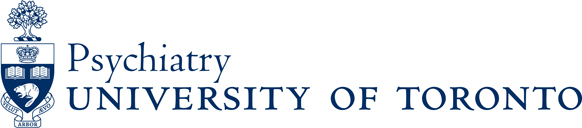 DEPARTMENTAL CONTACT INFORMATION:Department of Psychiatry250 College Street, Suite 832	Toronto, ON, CANADA M5T 1R8 MR	 MS DR	 MISS PROF	 MRSSURNAMEFIRST NAMEINITIALS MR	 MS DR	 MISS PROF	 MRSPERSONNEL NUMBERSOCIAL INSURANCE NUMBERSEXBIRTHDATEDD/MM/YYYYBIRTHDATEDD/MM/YYYYTo be given M	 F    AnotherCITIZENSHIPVISA STATUS CANADIAN		 U. K. AMERICAN		 OTHER:       CANADIAN CITIZEN EMPLOYMENT AUTHORIZATION LANDED IMMIGRANTOFFICE ADDRESS (do NOT leave blank)HOME ADDRESSINSTITUTION NAME(Private Practice, if none)STREET ADDRESS Unit, Building, Dept, etc.CITY, PROVINCEPOSTAL CODECOUNTRY (If not Canada)TELEPHONEFAXEMAILDIVISIONS Check the LEFT box to indicate your primary program/division(s).Check the RIGHT box to indicate your second program/division (if applicable)  Child & Youth Mental Health Division  Forensic Psychiatry Division  Geriatric Psychiatry Division  Consultation/Liaison Psychiatry Division  Adult Psychiatry and Health Systems Division (General Psychiatry; Health Systems)  The Psychotherapies, Humanities and Education Scholarship Division (RISE; the Psychotherapies; Health Arts & Humanities)  Equity, Gender and Population Division (Culture, Community and Health Studies; Women’s Mental Health, TAAPP)  Brain and Therapeutics Division (Addictions; Mood & Anxiety; Neurosciences; Schizophrenia) RANK Lecturer Assistant Professor Associate Professor Full ProfessorAPPOINTMENT TYPE Full-Time Part-Time Adjunct Status Only (for academic appointments/non-clinician)POSITION DESCRIPTION(MD FACULTY ONLY) Clinician Teacher Clinician Educator Clinician Quality Improvement Clinician Investigator Clinician Scientist Clinician AdministratorCROSS APPOINTMENTHome Department (if not Dept of Psychiatry):APPOINTMENT DATESTART DATE is indicated within your offer letter EDUCATION-DEGREES, FELLOWSHIPSINSTITUTE- NAME, CITY, COUNTRYYEAR OBTAINEDLicensure Data (if applicable)CPSO #: 